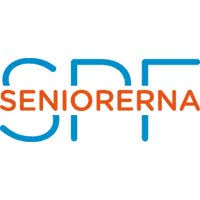 Protokoll fört vid extra styrelsemöte på Tvärgatan 2 den 1 juni 2023Styrelsen: Ann-Margret Nordbeck, Hans Larsson, Håkan Järvelid, Iréne König,                Peter Löfqvist, Ylva Sjölin, Karl-Gustav Holmgren, och Eva Svensson.Mötets öppnande
	Ordförande Ann-Margret Nordbeck förklarade det extra mötet öppnat.Godkännande av dagordning
	Den föreslagna dagordningen godkändes.Justerare av dagens protokoll  	Till att justera dagens protokoll valdes Peter Löfqvist.Föregående mötesprotokollI föregående mötesprotokoll kommenterades medlemssituationen. I nuläget har klubben 790 medlemmar och några oklara. Nationaldagsfirandet är under kontroll. Därefter lades protokollet till handlingarna.Färdigställande av Programhäftet för hösten 2023Håkan Järvelid ska göra ett utskick om att man ska observera att det blir kort anmälningstid till Don Giovanni och dagsutflykten till Österlen/Marievall och att första anmälningsdag införs från och med hösten. Styrelsen gick igenom manuset till tryckeriet och observerade att Möte för nya medlemmar och Funktionärslunch saknades och ska läggas till i Programhäftet. Ann-Margret Nordbeck skickar text. I nuläget är det oklart med den planerade annonsen för Frosta Deli. Tryckning av Programhäftet och Cirkelbladet sker i mitten av juni och distribution till medlemmarna ska ske direkt efter midsommar (26/27 juni). Manuskriptet till Cirkelbladet är klart för tryckning, och en kort genomgång gjordes.EventIréne König konstaterade att programmet inte kommer att fungera och att en medlem inte kan anmäla flera samtidigt.      Information/regler vid uthyrning av lokalenAnn-Margret Nordbeck gick igenom nuvarande underlag för uthyrning av lokalen. Mötet konstaterade att dessa underlag bör uppdateras.  8. 	KPR-informationIréne König rapporterade från senaste KPR-mötet. 3-4 deltagare från PRO hade även deltagit. Mötet hade skett i en trevlig atmosfär. Demensboende (4 x 14 lägenheter med trädgård) kommer att färdigställas på Maglehill med inflyttning i början av 2024. Utrustningen kommer att bli flexibel. Familjeråd för familjer med barn inrättas. Kommundirektionen ska se över KPR:s      roll och ett Medborgarråd (medborgarpanel) kanske ska inrättas. För övrigt är det hårt besparingskrav på kommunen, och hemtjänsten diskuterades.  9. 	Upplägg kring Nationaldagen 6 juniAnn-Margret Nordbeck rapporterade att former och bemanning är under kontroll.10. 	Övrigt/avslutningInga övriga frågor diskuterades, och Ann-Margret Nordbeck tackade för visat                     intresse och förklarade mötet avslutat.Vid protokollet				JusterasHåkan Järvelid				Peter LöfqvistAnn-Margret Nordbeck